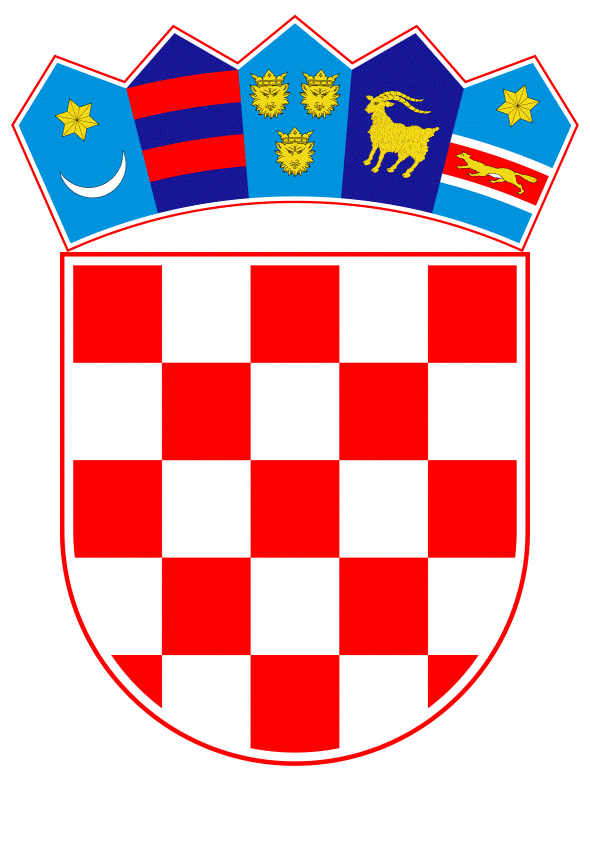 VLADA REPUBLIKE HRVATSKEZagreb, 6. srpnja 2023.______________________________________________________________________________________________________________________________________________________________________________________________________________________________PrijedlogNa temelju članka 7. Zakona o sklapanju i izvršavanju međunarodnih ugovora („Narodne novine“, broj 28/96.), Vlada Republike Hrvatske je na sjednici održanoj _________________  godine donijelaO D L U K U  o pokretanju postupka za sklapanje Sporazuma između Vlade Republike Hrvatske i Vlade Republike Slovenije o prekograničnoj suradnji u pružanju hitne zdravstvene zaštite I.Na temelju članka 139. Ustava Republike Hrvatske („Narodne novine“, br. 85/10. - pročišćeni tekst i 5/14. - Odluka Ustavnog suda Republike Hrvatske), pokreće se postupak za sklapanje Sporazuma između Vlade Republike Hrvatske i Vlade Republike Slovenije o prekograničnoj suradnji u pružanju hitne zdravstvene zaštite (u daljnjem tekstu: Sporazum).II.Između Vlade Republike Hrvatske i Vlade Republike Slovenije do sada nije bilo ugovornih odnosa u području prekogranične suradnje u pružanju hitne zdravstvene zaštite.III.Sklapanje Sporazuma predlaže se radi uspostave pravnog okvira za suradnju u području prekogranične suradnje u pružanju hitne zdravstvene zaštite između Republike Hrvatske i Republike Slovenije, kojim će se stvoriti preduvjeti za poboljšanje ukupnih odnosa dviju država.IV.Prihvaća se Nacrt sporazuma kao osnova za vođenje pregovora.Nacrt sporazuma iz stavka 1. ove točke, sastavni je dio ove Odluke.V.Pregovori za sklapanje Sporazuma vodit će se u izravnim kontaktima između nadležnih tijela, te u tu svrhu nije potrebno osigurati dodatna financijska sredstva u državnom proračunu Republike Hrvatske.VI.Sporazum će, u ime Vlade Republike Hrvatske, potpisati predsjednik Vlade Republike Hrvatske.VII.Izvršavanje Sporazuma neće zahtijevati dodatna financijska sredstva iz državnog proračuna Republike Hrvatske. VIII.Sporazum ne zahtijeva donošenje novih ili izmjenu postojećih zakona, odnosno ne podliježe potvrđivanju sukladno članku 18. Zakona o sklapanju i izvršavanju međunarodnih ugovora.KLASA:URBROJ:Zagreb,	PREDSJEDNIK	mr. sc. Andrej PlenkovićO B R A Z L O Ž E N J EOvom se Odlukom na temelju članka 139. Ustava Republike Hrvatske predlaže pokretanje postupka za sklapanje Sporazuma između Vlade Republike Hrvatske i Vlade Republike Slovenije o prekograničnoj suradnji u pružanju hitne zdravstvene zaštite, iz razloga što između Vlade Republike Hrvatske i Vlade Republike Slovenije do sada nije bilo ugovornih odnosa u području pružanja hitne zdravstvene zaštite.Sklapanje navedenoga Sporazuma predlaže se radi uspostave pravnog okvira za suradnju u području pružanju hitne zdravstvene zaštite između Republike Hrvatske i Republike Slovenije, kojim će se stvoriti preduvjeti za poboljšanje ukupnih odnosa dviju država utemeljeni na temelju načela jednakosti, uzajamnosti i obostrane koristi.Izvršavanje navedenoga Sporazuma neće zahtijevati dodatna financijska sredstva iz državnog proračuna Republike Hrvatske. Navedeni Sporazum ne zahtijeva donošenje novih ili izmjenu postojećih zakona, odnosno ne podliježe potvrđivanju sukladno članku 18. Zakona o sklapanju i izvršavanju međunarodnih ugovora.Sporazum će u ime Vlade Republike Hrvatske potpisati predsjednik Vlade Republike Hrvatske.Stoga se predlaže donošenje predmetne Odluke.Predlagatelj:Ministarstvo zdravstvaPredmet:Prijedlog odluke o pokretanju postupka za sklapanje Sporazuma između Vlade Republike Hrvatske i Vlade Republike Slovenije o prekograničnoj suradnji u pružanju hitne zdravstvene zaštite 